ПРЕСС-РЕЛИЗ
14.09.2022 г.
с. Сукко, Анапский р-н, Краснодарский край
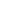 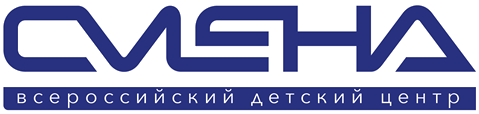 Фильмы сменовцев стали лучшими на международном кинофестивалеКороткометражные фильмы участников  «Летней детской киноакадемии-2022» получили высшие награды Х Международного молодежного кинофестиваля «SKEY-CINEMA». Картины ребят, снятые во Всероссийском детском центре, победили в номинациях «Лучший сценарий» и «Лучший монтаж в детском кино». «Смена» получила награду  «За вклад в развитие детского кино в России». В Москве прошел Х Международный молодежный кинофестиваль «SKEY-CINEMA». На конкурс поступило более 400 работ, снятых учащимися детских киношкол из 39 регионов России, а также 11 стран ближнего и дальнего зарубежья. В рамках фестиваля состоялись показы короткометражных фильмов сменовцев – ребята выиграли возможность участия в «SKEY-CINEMA» по итогам авторской образовательной программы Центра «Летняя детская киноакадемия» в августе 2022 года. Картина «Неполученные письма», в основу которой легла семейная драма, стала победителем в номинации «Лучший сценарий». В номинации «Лучший монтаж в детском кино» победил фильм сменовцев «Дело о пропаже желтого цвета» – комедийная история о загадочной пропаже желтых вещей в детском лагере.«Радостно, что мальчишки и девчонки, которые приезжают в «Смену» для знакомства со сферой кино, получают возможность проявить себя на международном уровне и принимают участие в таких масштабных проектах.  Для многих детей киносмена стала площадкой роста и вдохновения, и результат их творческого взлета – налицо. Благодарю педагогов нашего Центра, поздравляю победителей и желаю всем нам не останавливаться на достигнутом», – отметил директор Всероссийского детского центра «Смена» Игорь Журавлев.«Лучшим кинособытием года 2022» стала кинопремия «Крылья» Всероссийского детского центра «Смена». Также Центр отметили наградой «За вклад в развитие детского кино в России».Кинофестиваль включил в себя просмотр работ участников, питчинг и презентации проектов и киностудий, а также творческие встречи с актерами и режиссерами. Задачей «SKEY-CINEMA» является создание единой площадки для выявления и продвижения талантливой молодежи в сфере киноискусства из всех регионов страны.Образовательный проект «Детская киноакадемия» проводится во Всероссийском детском центре «Смена» два раза в год. Программа традиционно завершается церемонией вручения кинопремии «Крылья». Партнером образовательного проекта является Санкт-Петербургский государственный институт кино и телевидения.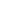 ФГБОУ ВДЦ «Смена» – круглогодичный детский центр, расположенный в с. Сукко Анапского района Краснодарского края. Он включает в себя 3 детских лагеря («Профи-Смена», «Лидер-Смена», «Арт-Смена»), на базе которых реализуется более 80 образовательных программ. В течение года в Центре проходит 16 смен, их участниками становятся свыше 13 000 ребят из всех регионов России. Профориентация, развитие soft skills, «умный отдых» детей, формирование успешной жизненной навигации – основные направления работы «Смены». С 2017 года здесь действует единственный в стране Всероссийский учебно-тренировочный центр профессионального мастерства и популяризации рабочих профессий, созданный по поручению Президента РФ. Учредителями ВДЦ «Смена» являются Правительство РФ, Министерство Просвещения РФ. Дополнительную информацию можно получить в пресс-службе ВДЦ «Смена»: +7 (86133) 93 - 520, (доб. 246), press@smena.org. Официальный сайт: смена.дети.